南昌市小额工程交易平台供应商征集常见问题3月汇总南昌市小额工程交易平台，供应商身份应该从哪个平台登录？答：通过IE浏览器打开该网址http://59.52.188.171:8091/ 然后在小额工程门户网站首页选择“交易平台登录”。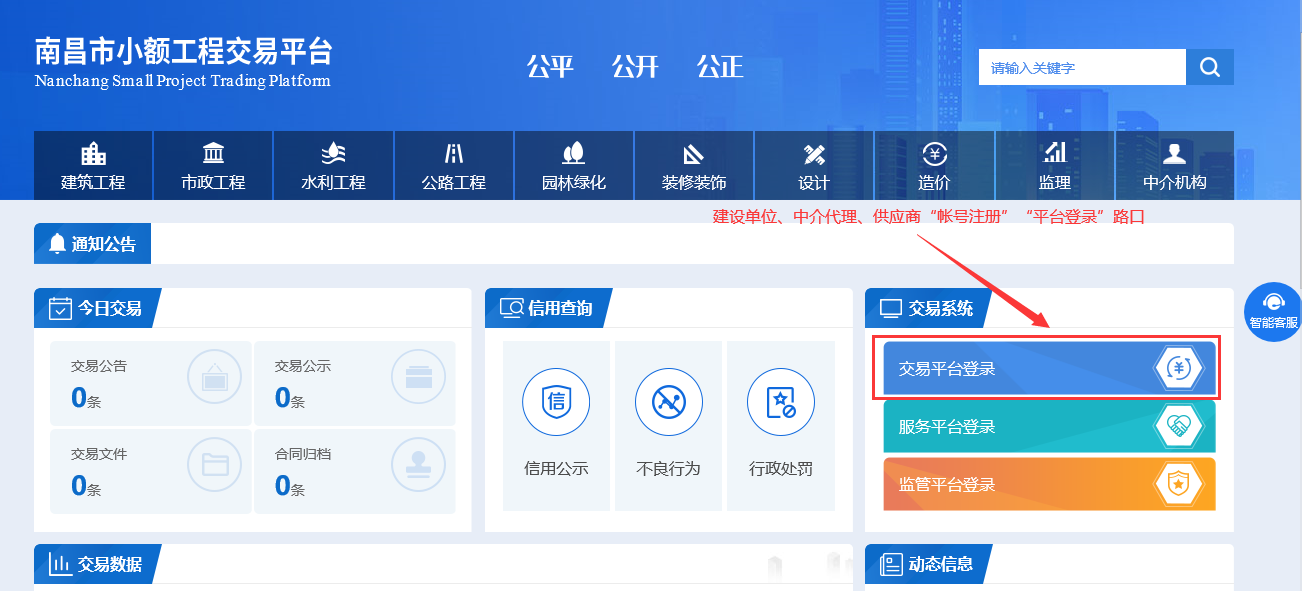 如何注册南昌市小额工程交易平台帐号？答：登录http://59.52.188.171:8091/TPBidder/memberLogin点击“免费注册”按钮。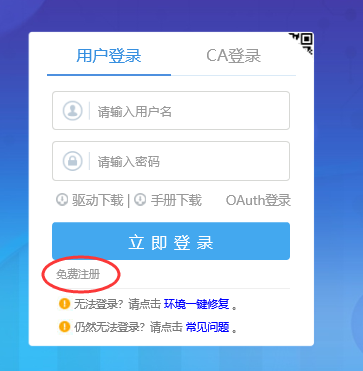 征集供应商操作手册在哪下载？答：可以通过2种方式下载征集供应商操作手册第一种：交易平台登录处点击“手册下载”下载征集供应商操作手册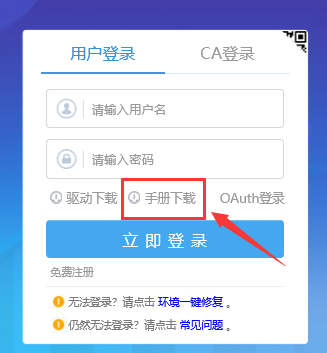 第二种：点击南昌市小额工程交易平台首页——交易指南——交易须知下载。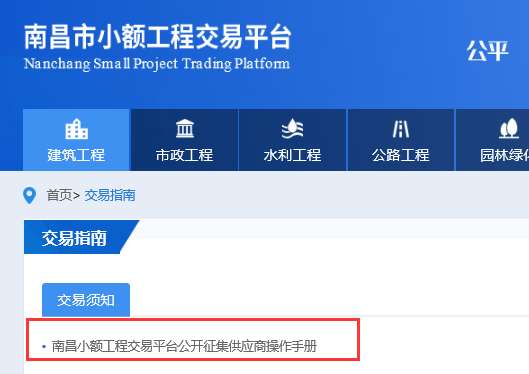 免费注册时，各种身份类型分别代表什么？答：建设单位：相当于招标单位（业主单位）中介代理：相当于招标代理      供应商：相当于投标单位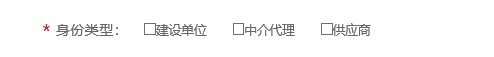 用CA锁登录还是提示未注册？CA锁如何解绑？答：用CA锁登录提示未注册的，请用南昌市小额交易平台注册后的帐号密码登录后点击【单位信息】——并在“供应商信息管理”中“CA绑定”进行CA锁绑定操作。已在南昌市小额工程交易平台绑定了CA锁的用户如需解绑CA，仅需使用帐号，密码登录平台，并在“CA绑定”模块进行CA锁删除操作。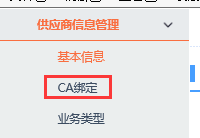 供应商基本信息中“预约上门审核时间”是什么意思？答：由于目前疫情影响，目前已取消线下核验原材料要求，改为线上核验相关材料。此处仅需选择当前提交实际时间即可。注册时行业分类选择错误，有些行业无相关资质，电子件管理又需要上传如何处理？答：只需要登录交易平台后点击供应商基本信息，点击“修改”按钮，在所看到的“行业分类”处把不需要的行业√给去掉，然后电子件管理中就不会出现。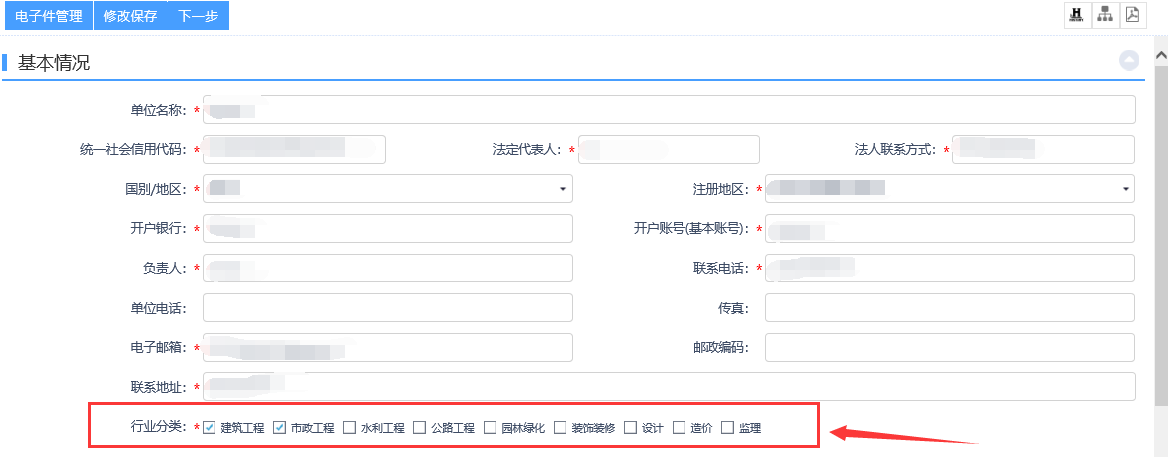 诚信承诺书中疫情专用承诺书如何理解？是否需要上传？诚信承诺书有无模版可供下载？答：诚信承诺书和诚信承诺书（疫情专用）：以上2种分类仅需二选一进行操作即可。诚信承诺书：需要点击“点击生成”按钮，然后针对生成的PDF文件使用CA锁进行签章并提交操作。诚信承诺书（疫情专用）：需要下载诚信承诺书模版，进行打印后盖章并彩色扫描上传即可。点击“请下载诚信承诺书模版”红色字体进行诚信承诺书模版下载。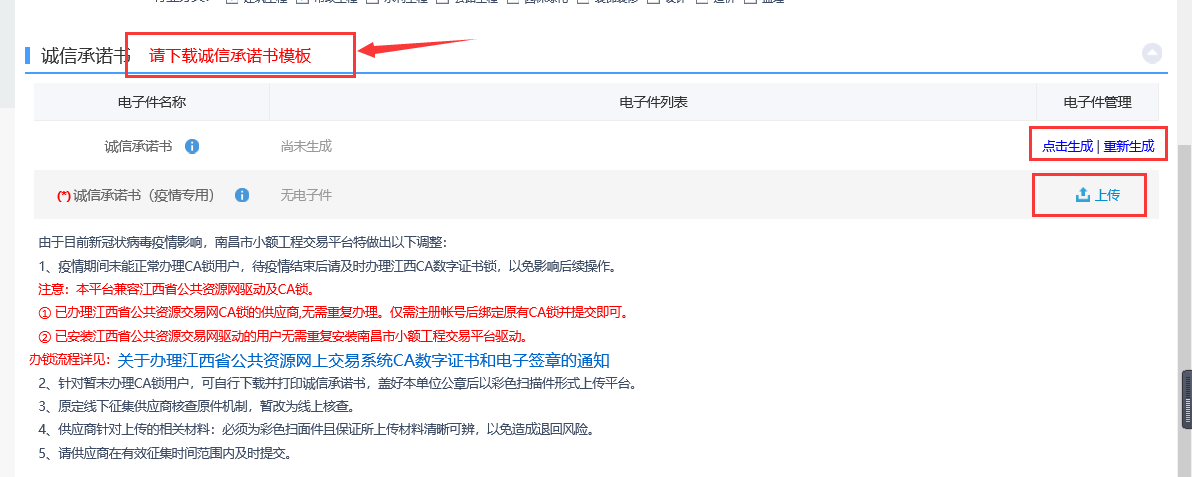 银行开据资信证明材料需要提供对方单位抬头，请问抬头应该写什么？答：南昌市公共资源交易市场管理委员会办公室注册时注册错了身份类型应该如何操作？答：登录交易平台中，在单位信息中点击“业务类型”，然后勾选需要添加的身份类型点击“添加保存按钮”，保存后可以刷新页面，然后可以通过重新登录或者点击右上角头像按钮进行身份切换。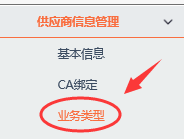 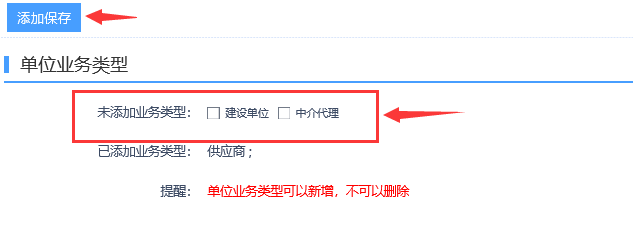 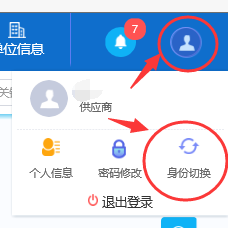 供应商如何才算征集工作完成？答：登录平台查看供应商基本信息：如出现“验证通过”字样及代表顺利完成供应商征集操作。注意：当验证通过后无必要修改项，请勿点击“修改信息”按钮。以免更改验证通过状态。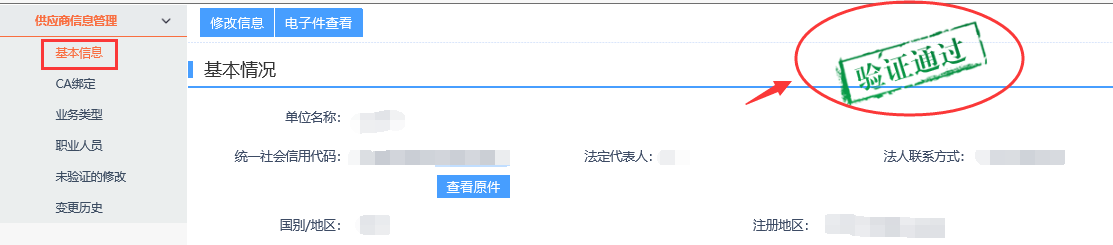 上传错的电子件如何删除？资质、安许类查询地址如何添加，应该添加何种地址？答：上传错的电子件可点击作废按钮进行作废操作，如提示无权操作，请使用上传时对应登录方式作废。如使用CA锁登录上传的就用锁登录然后作废，使用帐号密码登录上传的就使用帐号密码登录作废。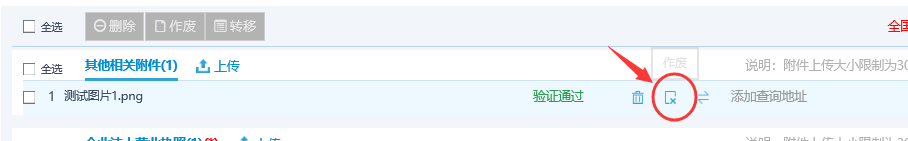 关于添加查询地址可将鼠标悬停在对应电子件上，然后点击“添加查询地址”，在弹出的框中把详细网址复制进去并点击“保存”按钮。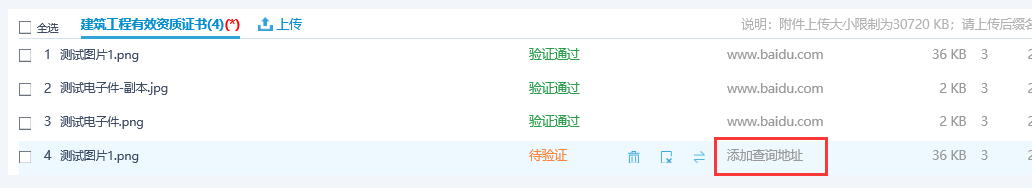 查询地址建议打开住建云网站——点击“住建大数据”——输入对应单位名称点击放大镜查询按钮——点击查询出来的结果——复制详细的网页地址，添加至查询地址中。（此处显示的企业信息及人员信息，可将对应截图上传至其他相关附件中，作为反应企业及人员信息的备案材料）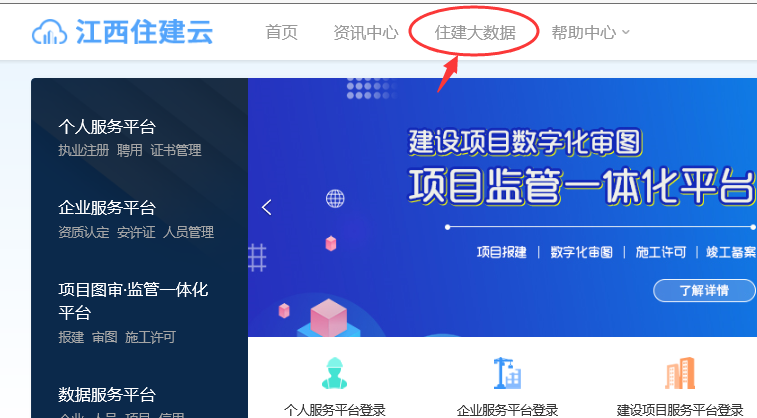 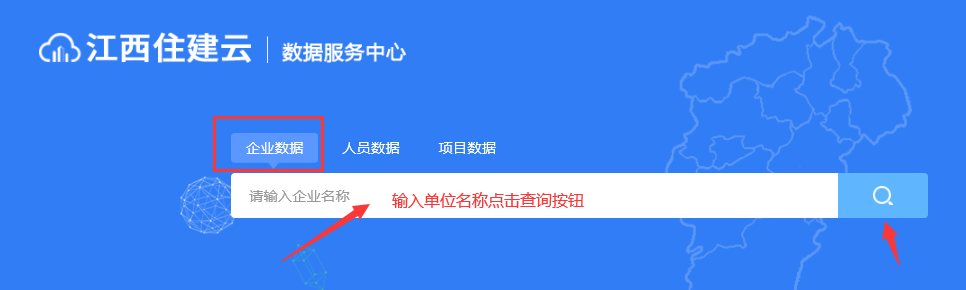 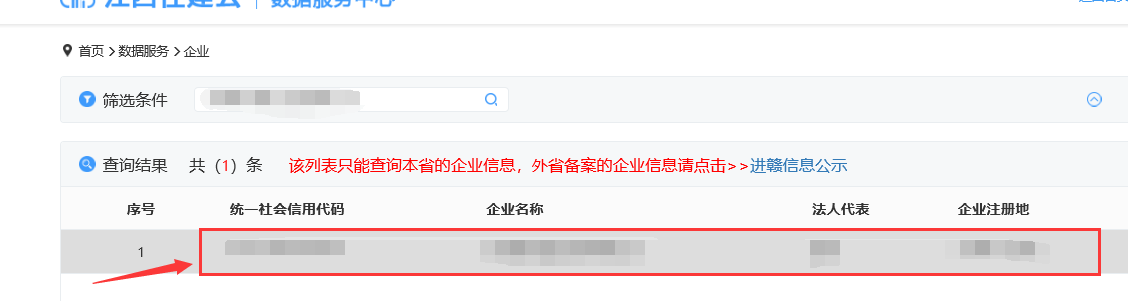 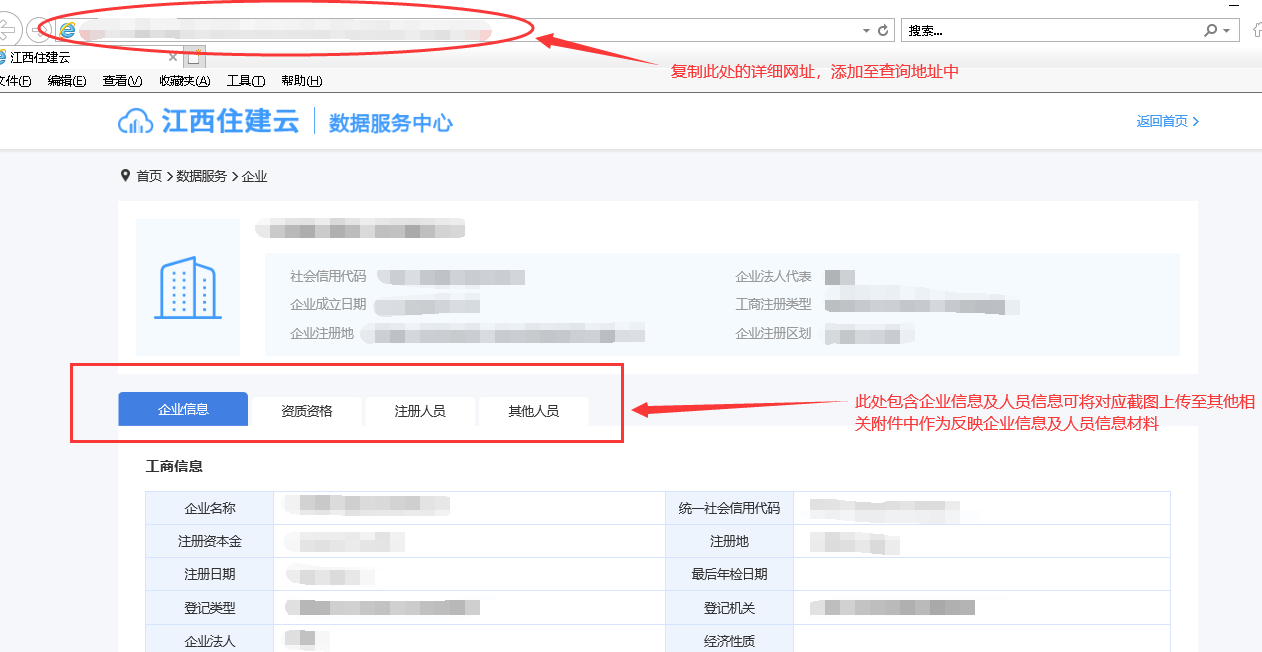 为什么绑定了CA锁也生成了诚信承诺书，但却无法进行正常签章？答：首先请先确认是否正常下载并安装驱动。如驱动安装完成请确认，在用户登录页面网页下方有无弹窗弹出提示需要“允许”控件加载，如存在弹窗提示需要“允许”操作，点击允许即可，等待没有弹窗弹出后，登录平台使用江西公共资源CA锁进行签章操作。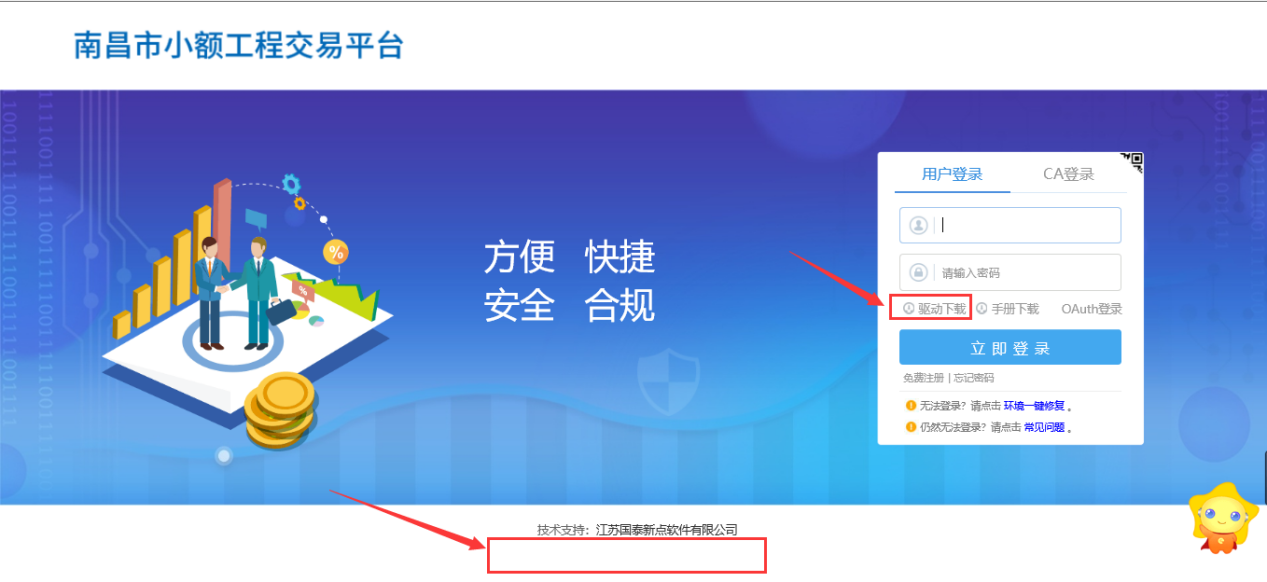 